Action potentialdifferent tissuesLaboratory exercise and seminar in medical physiologyHome preparation, study materials and learning objectivesLearning objectives - what you will be able to doList the conductive tissues of the human body.Explain the concepts of depolarization, hyperpolarization, threshold potential, all or nothing law, refractory period.Draw a different running of the action potential in individual conducting tissues.Explain the action potential principle.Correctly describe the mechanism of signal propagation along a nerve and muscle fiber over a longer distance.Studying materialsLecture Electrical properties of the cell(the recording of the lecture from 2020 can be found here: https://www.youtube.com/watch?v=9u6vXPclphw)O. Kittnar Textbook - Medical Physiology 2nd EditionPages 98 – 114Textbook L. Constanzo – Physiology, 6th or 7th editionPages 19 – 24Herget textbook - Lecture notesPages 98 – 114 https://fyziologie.lf2.cuni.cz/sites/fyziologie/files/page/files/2021/Herget_skripta_dychani_obeh_svaly_neuro.pdf Additional resources:Guyton AC, Hall JE: Textbook of Medical Physiology. Elsevier, 2020. (Chapter 5: Membrane Potentials and Action Potentials)Ninja Nerd Lectures: Resting membrane, Graded, Action Potentials(minute 31 to 50) (https://www.youtube.com/watch?v=Jk_9IhHVOTk)Preparing a presentationOne student will prepare a presentation on the topic Propagation of the action potential along the nerve fiber (max. 10 minutes).Instructions for practice - NMJ - neuromuscular junction training programThe program installation can be easily downloaded here:http://spider.science.strath.ac.uk/sipbs/page.php?page=software_simsIn this practical exercise, only the part of the program related directly to electrical stimulation of the muscle will be used. First, we will familiarize ourselves with the overall arrangement of the experiment.A part of the diaphragm with the corresponding phrenic nerve was dissected from an anesthetized rat and placed in a flat dish through which Krebs solution saturated with a mixture of 95% O2 and 5% CO2 at a temperature of 32°C slowly flows.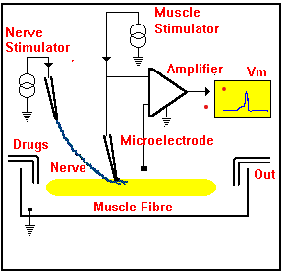 After familiarizing ourselves with the layout of the experiment, we will return to the basic display screen. 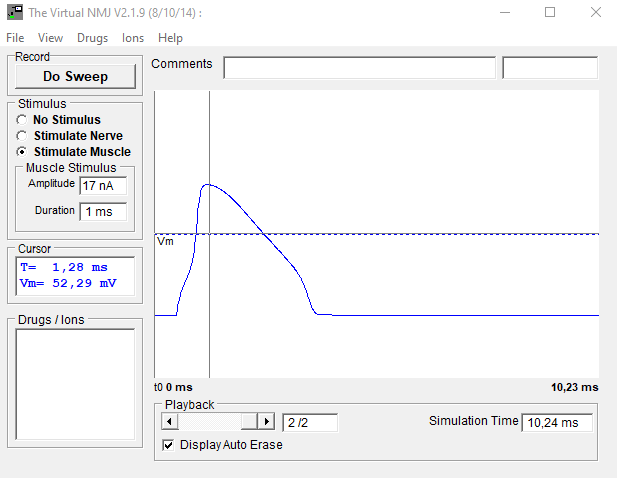 Muscle stimulation:    let's mark the stimulation of the muscle (Stimulate Muscle)we set the size of the stimulus (Amplitude) and its duration (Duration).start the stimulation with the button (Do Sweep)Subtraction of membrane potential (MP) values: when moving the cursor, we subtract the MP value at the appropriate time point.Display the results of previous experiments: the Playback sliderDisplaying all results at the same time: cancel the Display Auto Erase function and move to the last experiment with the Playback buttonIon concentration change: Ions (in the top bar)Reset to normal – setting the default physiological situation.(Don't forget to return the concentration of ions in the washing solution to normal after the experiment!!!)Administration of pharmaceuticals:                  Drugs (in the upper bar)Evaluation of action potential changes:1. Resting membrane potential.2. Amplitude.3. Rate of depolarization and rate of repolarization.Homework - print and bring to the seminarCalculation of the equilibrium membrane potentialUsing the Nernst equation, calculate the equilibrium potential for K+ under physiological conditions ([K+i] = 140 mmol/L, [K+e] = 5 mmol/L). Perform the same calculation for hyperkalemia ([K+e] = 8 mmol/l) and hypokalemia ([K+e] = 3 mmol/l). For an easier calculation, you can use a modified form of the Nernst equation: E = -62/z. logo Ci/Ce.Nerve cell action potential graphOn the upper graph, describe the vertical axis including units and mark the following data: resting membrane potential, stimulus threshold, subthreshold stimulation, depolarization, repolarization, hyperpolarization.In the bottom graph, complete the membrane permeability for Na+ and K+ ions during the AP.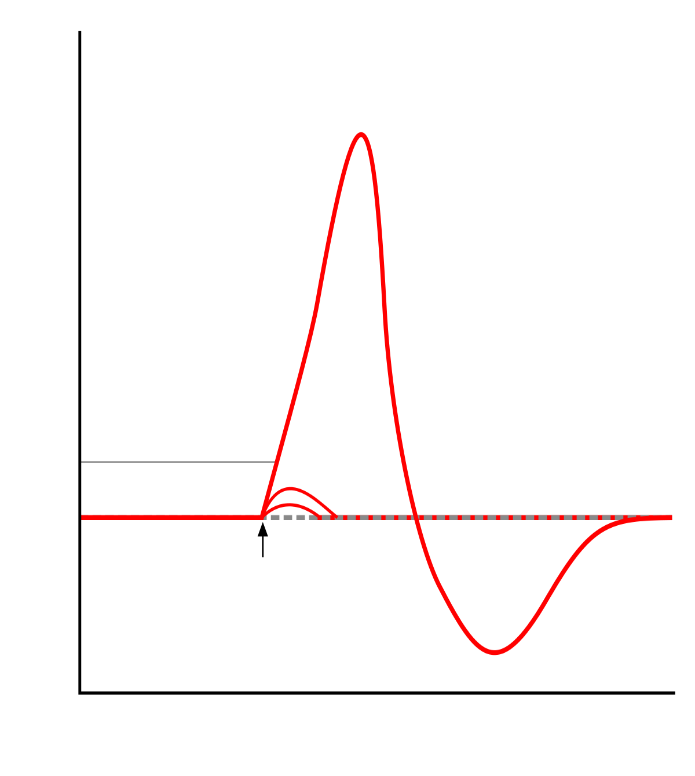 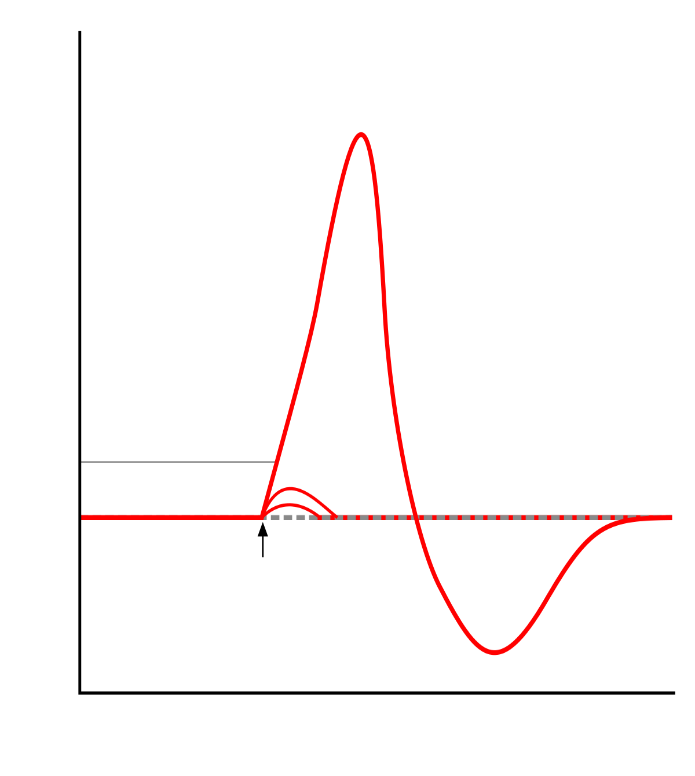 